ANABİLİM/ANASANAT DALI:                                    	          FAALİYETİN/DERSİN ADI      :                                    	                   	      YER/DERSLİK	                      :    	TARİH	 		         :                                      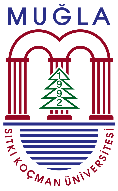 T.C.MUĞLA SITKI KOÇMAN ÜNİVERSİTESİSOSYAL BİLİMLER ENSTİTÜSÜSINAV YOKLAMA TUTANAĞISIRANONUMARASIADI ve SOYADIİMZA1234567891011121314151617181920SINAVDA GÖREVLİ GÖZETMENLERİNSINAVDA GÖREVLİ GÖZETMENLERİNADI ve SOYADIİMZASIYukarıda ayrıntıları verilen sınav ile ilgili olarak toplam ……………….………… adet sınav kağıdını tam olarak teslim aldım.Tarih: …/…/….                                                                Anasanat/Anabilim Dalı / Jüri  Başkanı 
                                                                                                                       (imza)